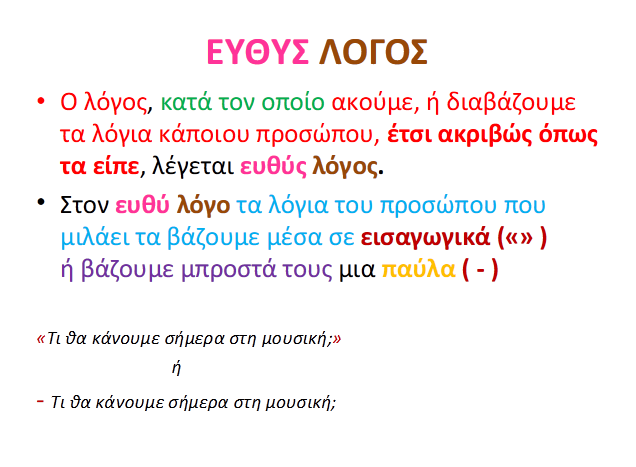 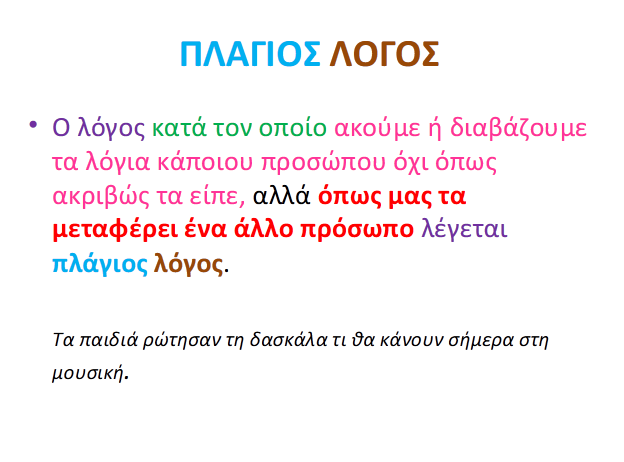 Ασκήσεις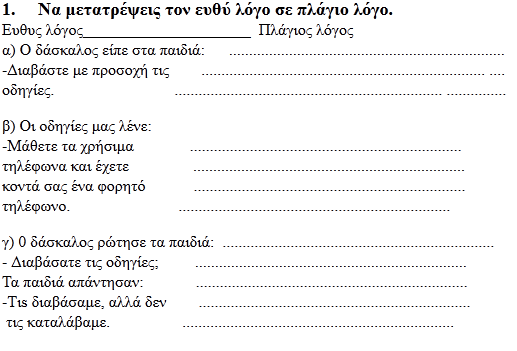 2. Να μετατρέψεις τον Πλάγιο λόγο σε Ευθύ και αντίστροφα.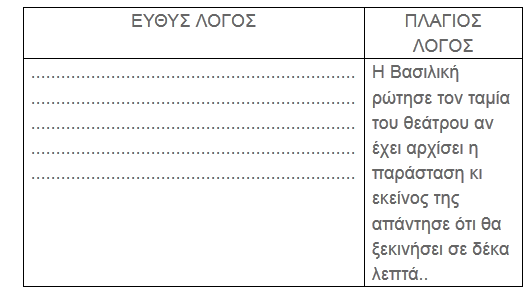 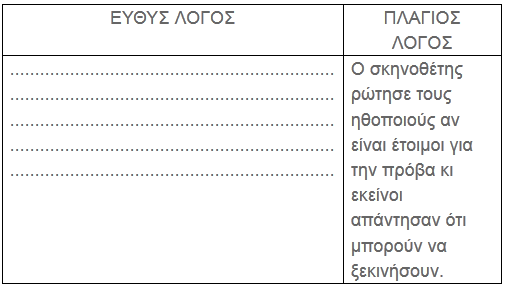 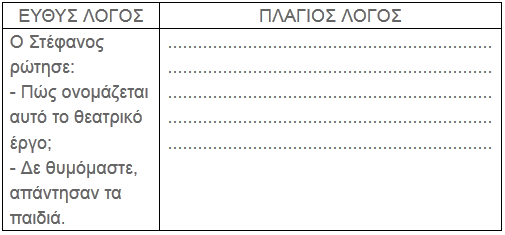 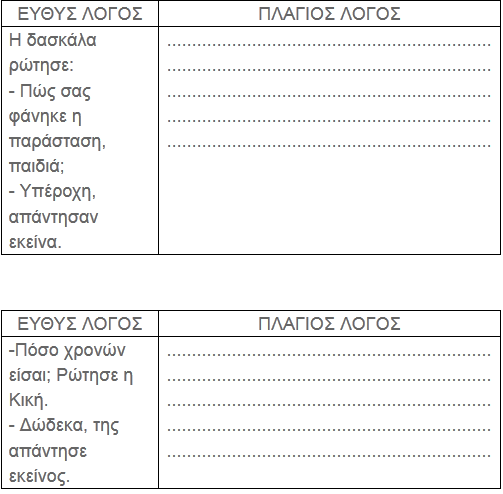 